令和5年(2023年)2月1日国際ロータリー第2790地区クラブ会長　各位クラブ幹事　各位RLI日本支部地区代表委員　小倉　純夫(松戸)RLI日本支部地区代表FT　梶原　　等(千葉)RLI推進委員会　委員長　周藤すとう　行則(浦安)RLI実行委員会　委員長　清田　浩義(千葉)RLI　（ロータリー・リーダーシップ研究会）パートⅡ　リアル開催【千葉市民会館】のご案内拝啓　国会が開催され所信表明、それに伴う代表質問が始まりました。新型コロナも次から次と形を変えて世界中を蔓延していますが、それなりに対処し方を学び、共生しながらの社会生活となっています。ウクライナでの戦争も終息の糸口が見当たらない。ロシアの政権の方々も対話手法のRLI・ファシリテーションを学んでいれば世界が変わっていたでしょう。さて、RLI（ロータリー・リーダーシップ研究会)は、世界や日本３４地区中29地区が積極的に取り入れています。また企業も同様のファシリテーションとして採用してます。私たちは、ロータリアンとして意識向上のための、ディスカッション参加型研鑽プログラムです。ロータリー組織の基礎知識を広め、ロータリーの理解を深め、ロータリアンとしての意識を高めるこの対話手法はクラブ内や会社、地域社会等の色々な会合でも、企業でも広く多様性を持って活用できます。今年度、次年度クラブ会長・研修リーダーにおかれましては、幅広く会員が対話手法のRLIに参加できますようにクラブ会員の推薦をお願い申し上げます。特に最近は人員不足からクラブ研修が行われていないクラブもあります。このRLIはそのようなクラブでは最適のプログラムです。参加費も個人負担ではなくクラブ負担のところも多く聞かれます。　RLIはパートⅠ（２月４日土曜日）実施・　パートⅡ（３月４日土曜日）今回ご案内・　パートⅢ（４月１日土曜日）の三コースでワンセットになっています。過去にパートⅠ、パートⅢなどを終了され、パートⅡが未終了の方には是非、最優先でご案内を差し上げて下さい。多くの方のご参加をお待ちしておりますが、会場（千葉市民会館）の部屋数等制限がございますので、早めに参加登録の手続きをお願いいたします。今回は、新型コロナの感染状況をみて、安心してご参加出来ますように、充分注意をしてのリアル開催と致します。ご理解ご協力宜しく御願いします。　敬具RLIパートⅡ　リアル開催【千葉市民会館】日　時：　２０２３年(令和５年)　３月４日（土曜日）受　付：　9時40分　開会 10時10分～ 閉会1７時５０分　場　所：　千葉市民会館　3階特別会議室２　（JR千葉駅徒歩10分　JR東千葉駅そば）　　　　　　住所：〒260-0017 千葉県千葉市中央区要町1-1 【地図は最終ページ参照】　電話043-224-2431最寄駅　JR「東千葉」駅南口　→徒歩約4分
　　　　　　JR「千葉」駅東口　→徒歩約7分
　　　　　　京成｢千葉｣駅 →徒歩約10分
　　　　　　千葉都市モノレール・１号線「栄町」駅→徒歩約５分最寄バス停　千葉内陸バス「市民会館」バス停→徒歩約１分のりば	　　　　系統	行き先千葉駅東口⑥	Ｃ-６３	国立千葉医療センター千葉駅東口⑬	Ｃ-４０	みつわ台車庫　Ｃ-４２	みつわ台総合病院千葉駅東口⑮	Ｃ-７０	四街道駅駐車場　市民会館大ホール前「要町駐車場」(24時間入出庫可)１５分１００円(9:00～22:00)/３０分１００円(22:00～9:00)　１日最大８００円問合せ先 千葉市住宅供給公社 043-245-7527定　員：　60名（受付順として定員数に達した時点で締切りいたします）形　式：　少人数（10名以内）でのディスカッションを５０分間で6セッション行います。・パートⅡ　初参加費：4,000円/1会員（RLI参加者新テキスト1,500円+資料+昼食+飲料含）】・パートⅠの参加者の費用：　1,500円/1会員 （RLI参加者資料+昼食+飲料含）】パートⅠ参加者は、テキスト代は不要です。お振込手数料は恐縮ですがご負担お願いします。振込 先：	千葉銀行	浦安支店（０１３）	普通口座 3819340口座名　RID２７９０RLI推進委員会 委員長・会計 周藤行則(すとうゆきのり)　　※普通口座番号 をATMで入力すれば『アールアイディ・・』はディスプレイ表示されます。※お願い参加申し込みと参加費振込の締切りは2月２４日（金）迄とさせて頂きます。・振込はクラブ単位でまとめて締切り日までに送金を、お願いいたします。・今回の取り消し可能な締切りは2月2４日（金曜日）迄　　担当委員　狩野文夫　　080-4179-5754　fumio0426@outlook.com電話、メールにて事前受理のみとさせて頂きますので、この旨をご承知願います。　・RLI参加者テキスト購入は、パートシリーズ初参加時のみです。・尚、2022年7月に新テキストになりましたので、以前に購入済みのRotarianにも今回恐縮ですが、新テキストのご購入(1500円)をお願いします。　２０２２年７月１日発行『RLI参加者テキスト』※このページは参加者にコピーをお渡し下さい。※RLIパートⅡ　のセッションカリキュラム説明です。　パートⅡでのディスカッション内容は、6セッション（時限）あります。カリキュラムのテーマは下記になります。・セッション1　戦略計画とクラブの分析（Strategic Planning & Analysis）・・P.37・セッション2　会員を勧誘する（Attracting Leadership）・・P53・セッション3チーム作りとクラブコミュニケーション（Team Building　Club Communication）　　　　　　　　　　　　　　　　　　・・P.58・セッショ4　ロータリー米山記念奨学事業（Rotary Yoneyama Memorial Foundation）・　　　　　　　　　　　　　　　　　　　　・P.64・セッション5　ロータリー財団Ⅱ　目標とする奉仕（Targeted Service）・・P.67・セッション6　強いクラブを創る（Building A Strong Club）・・P.84※参加者の皆様に「研修プログラム内容」をお伝えする為にも、「このカリキュラム説明」をコピーしてお渡しください。＊＊参加申込書＊＊　パートⅠ参加者 及び 過去受講歴のある方は お名前のみで良いです。mail受付＝地区RLI推進委員　狩野　文夫、Eメール送信先　fumio0426@outlook.comまたは　web申込　最終ページ参照 (P. 7)2023年 令和５年　　　 月　　　日　申込日　　　　　第	 　　グループ　 			　　 RC　クラブ名必須 　会長名			　　 　　　　　※年度当初と変更ない場合は記載不要RLI パートⅡ（２０２３年３月４日土曜日）に、下記会員　　　　　名 が参加します。※受講者複数の場合コピーお願いします。下記は年度当初と変更ない場合記載不要。変更があった場合のみ記載下さい。　クラブ事務局TEL　　　　　　　　　　　　　　FAX　　　　　　　　  　 　　　　　　　メールアドレス　　　　　　　　  　　　 （注1　）　氏名のローマ字表記は、ＲIに登録した英語名をご記入願います。不明なときは、クラブ事務局にお尋ねください。（注2　）　RLI日本支部登録のため、クラブ番号（ID）と会員番号（ID）を記入願います。不明なときは、クラブ事務局にお尋ねください。（注3　）　卒業証書発行の関係で、大変恐れ入りますが、過去の参加履歴の御記入をお願い致します。参加済み・未参加の右枠に〇をご記入願います。記憶の範囲で構いません。初めてパートⅡから参加者には　【テキストは受講日に受付でお渡しします。】パートⅠ参加者及び過去受講歴のある方はお名前のみで良いです。※不明な点がございましたら下記地区委員(次ページ)にお問い合わせください。2022-23年度　RLI推進委員会メンバー（Gはグループです）周藤　行則(浦安　G1)  090-4098-5039　noyaki@kba.biglobe.ne.jp清田　浩義(千葉　G3)  090-7843-7553　kiyota@fujiseiko-net.co.jp狩野　文夫(船橋　G2)  080-4179-5754　fumio0426@outlook.com青木　洋明(千葉北G4)  090-8893-1300　fcall@apost.plala.or.jp東　　孝俊(千葉　G3)  090-7269-1550　azuma@rosai.jpRLI推進委員会2022－23年度今後のスケジュール■RLIパートⅠ　2023年2月4日(土)9時10分から　於千葉市民会館■2月4日　リアル終了・次年度鵜沢年度は2024年2月予定■RLIパートⅡ　2023年3月4日(土)9時10分から　於千葉市民会館■今回の申込みがパートⅠです。■RLIパートⅢ　2023年4月1日(土)9時10分から　於千葉市民会館■パートⅡ終了後のご案内予定です。以降は、パートシリーズ受講修了者が対象になりますが、オブザーバー参加歓迎いたします。卒後・DL養成コースは過去にパートシリーズ受講されたRotarianも受講対象になります。■RLI卒後ｺｰｽ　2023年5月13日(土)13時10分　於　千葉市民会館※RLI卒後コースは、RLIパートシリーズⅠ・Ⅱ・Ⅲ受講済みのRotarianが受講出来ます。■DL養成ｺｰｽ2023年6月10日(土)13時10分から　於千葉市民会館※RLI  DL養成コースは、RLIパートシリーズⅠ・Ⅱ・Ⅲ受講済みのRotarianが受講出来ます。DL養成コース受講修了者は、RLI日本支部認定『DL資格者』となります。。※DL資格を取得されたロータリアンを対象に、２３－２４年度RLIパートシリーズに向けてのブラッシュアップ研究会を開催します。過去は３回ほど開催していました。【場所;千葉市民会館にて１３時１０分集合１７時終了】２３－２４年度に関しては、開催要項が決まり次第ご案内いたします。RLI会場・千葉市民会館【千葉駅から徒歩が便利です】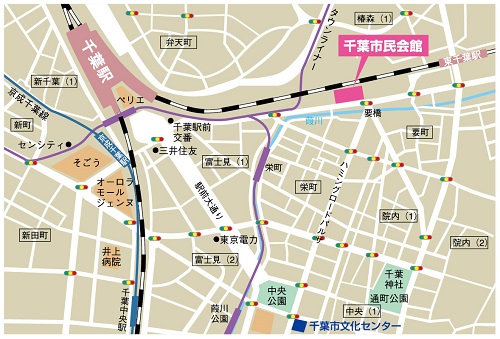 場　所：　千葉市民会館　3階特別会議室２　（JR千葉駅徒歩10分　JR東千葉駅そば）　　　　　　住所：〒260-0017 千葉県千葉市中央区要町1-1 【地図は最終ページ参照】　電話043-224-2431最寄駅　JR「東千葉」駅南口　→徒歩約4分
　　　　　　JR「千葉」駅東口　→徒歩約7分
　　　　　　京成｢千葉｣駅 →徒歩約10分
　　　　　　千葉都市モノレール・１号線「栄町」駅→徒歩約５分最寄バス停　千葉内陸バス「市民会館」バス停→徒歩約１分のりば	　　　　系統	行き先千葉駅東口⑥	Ｃ-６３	国立千葉医療センター千葉駅東口⑬	Ｃ-４０	みつわ台車庫Ｃ-４２	みつわ台総合病院千葉駅東口⑮	Ｃ-７０	四街道駅駐車場　市民会館大ホール前「要町駐車場」(24時間入出庫可)１５分１００円(9:00～22:00)/３０分１００円(22:00～9:00)　１日最大８００円問合せ先 千葉市住宅供給公社 043-245-7527＊＊参加申込方法【WEB申込みの場合】＊＊　■FAX申込の場合　  03-3670-1330　番号の間違いないように。■WEB申込の場合https://forms.gle/m4HuwQyfXDXP1E3B9　　　　　　個人個人（1名ずつ）になります。【WEB申込みの場合】　　下記　①　②　③　詳細WEB申込みの方法は、以下の３種類があります。お使いのパソコン、スマートフォン、パッド等の環境に応じて、方法1～3をお選びください。方法1　以下のリンクを、コントロースキーを押しながら、クリックしてください。リンク先のＷＥＢ登録画面へ、移動します。WEB申込み　https://forms.gle/m4HuwQyfXDXP1E3B9方法2　以下のアドレスへ、空メールを送ってください。送信後、ＷＥＢ登録リンクアドレスが返信されます。そこから、ＷＥＢ登録画面へ、移動してください。　　空メール送信先　　rlid2790@yahoo.co.jp　　　　　　　　　　（ア―ル　エル　アイ　ディ　2790　＠yahoo.co.jp）方法3 　 下記のＱＲコードを、携帯で読み取ってください。ＷＥＢ登録リンクアドレスへ、移動します。　QRコードスマホで読み取り下さい。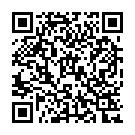 ※注意事項※WEB登録では、お名前、メールアドレス、クラブ名は入力必須です。（入力しないと送信できません。）目標：洞察に満ちたクラブの戦略計画とその分析を進めていくことで、クラブを強くすることが出来ます。自クラブを良く見ることによって、問題の改善にどのように関わることができるでしょうか。目標：貴方のクラブの地域における特徴的な位置づけや、貴方のクラブが惹き付ける会員の特性を再評価するように勧めましょう。会員は、クラブの中の最良の会員と一緒に活動したいと思っています。  目標：クラブ会員や地域の会員候補に対する効果的なコミュニケーション促進します。あなたの技能に磨きを掛けて下さい。私たちの奉仕の目標達成のために、効果的でモチベーションの高いグループに対して私たちのクラブとの協働を促進することが出来ます。目標：日本で学ぶ外国人留学生を支援する国際奨学事業プログラムです。このセッションでは奨学制度の基本、及びこの事業の意義を中心に、事業全体の概要を学びます。目標：ロータリー財団のプログラムを通じて、目標としている、ユニークで意義深い奉仕活動の機会へのクラブ会員の参加を促進することができます。財団のプログラムの重要な概念を理解しましょう。　　　目標：私のロータリーの旅を進めるに従い、私はロータリーの約束を実現することに手を貸すことができます。氏　名ふりがな会員在籍年数年会員在籍年数年主な経験委員会と役職主な経験委員会と役職主な経験委員会と役職携帯電話必須携帯電話必須氏名ローマ字表記（注1）修了書記載予定First nameFirst nameFirst nameLast nameLast nameLast nameLast namePC電子メールアドレス必須クラブ番号　ID（注2）会員番号　IDクラブ番号　（ID）クラブ番号　（ID）クラブ番号　（ID）会員番号　（ID）会員番号　（ID）会員番号　（ID）会員番号　（ID）過去のＲＬＩ参加履歴（注3）※記憶の範囲で結構です参加済記入例参加　×不参加パートⅠパートⅠパートⅠパートⅡパートⅡパートⅢ備　考